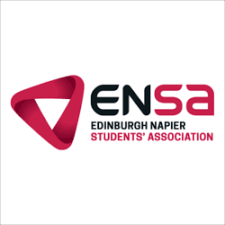 ENSA Hire Vehicle General Risk AssessmentThis form should be submitted along with the vehicle request form and any further information added. Committee Members Signature:		Date:Student Activities Coordinator Signature:		Date:Head of Student Communities & Engagement: 	Date:Club/Society Name: All Clubs and Societies  All Clubs and Societies  All Clubs and Societies Activity:Transport using hire vehicles – cars to 15 seat minibus Transport using hire vehicles – cars to 15 seat minibus Transport using hire vehicles – cars to 15 seat minibus Driver name:Risk Assessment Agreed toYes/No Risk Rating = Severity x LikelihoodRisk Rating = Severity x LikelihoodLikelihoodLikelihoodLikelihoodLikelihoodLikelihoodLikelihoodLikelihoodPotential SeverityPotential SeverityRisk Rating = Severity x LikelihoodRisk Rating = Severity x Likelihood112345LikelihoodLikelihoodLikelihood1Minor, first aid or minimal loss - treated on siteSeverity11123451Very unlikelyVery unlikely2Minor, some damage - off site treatment required Severity222468102UnlikelyUnlikely3Substantial loss or damage - some hospital stay Severity3336912153LikelyLikely4Long Term injury requiring rehab, major lossSeverity44481216204Very LikelyVery Likely5Catastrophic, Fatality, disablementSeverity555101520255Almost certainAlmost certainHazards IdentifiedWho may be harmed and how?Existing ControlsSLRRAdditional Controls(If low risk none required)Owner(Who is doing the controls/ additional control?)Embarking or Disembarking – trips or falls Driver/passenger may trip or fall when getting in and out the vehicle Ensure there is enough space for passengers to get into/out of the vehicle Ensure doors are clear of trip hazards such as bags and rubbish Ensure the outside is clear of trip hazards before exiting the vehicle. 123N/ADriver/ Passengers Breakdown while traveling Passengers/Driver may be harmed standing on roadside or remaining in vehicle.If possible pull over in layby, hard shoulder or on vergeAll passengers and driver exit the vehicle away from the trafficStanding away from vehicle and road behind barrier if possible. Phone recovery number in driver packDo not return to the vehicle  515No reasonable further controls can be put in place or a needed due to extremely low likelihood if controls are followed. Driver Vehicle collision while traveling Passengers or drivers maybe injured through a collision with another vehicle or roadside objectAll drivers have experience of driving for over 2 yearsDrivers to change every 3 hours of driving and regular breaks taken.Driver to be aware of how the extra weight effects the speed of the vehicle at junctions5210DriverMisbehaviour of passengersInjury to passengers or driver on the bus or accident leading from inappropriate or rowdy behaviour Passengers have agreed to ENSA code of conduct requiring acceptable behaviour when travelingDriver has authority to report any such behaviour to ENSA even if it doesn’t result in injury or accident. 224N/ADriver/ PassengersPassengers left stranded Passengers left behind in remote location could sustain injury from weather conditionsActivity leader ensures all passengers are back on bus as per the clubs safety document213N/AActivity Leader 